Wrocław, 28.05.2014 r.WYJAŚNIENIE I MODYFIKACJA TREŚCISPECYFIKACJI ISTOTNYCH WARUNKÓW ZAMÓWIENIAdotyczy: przetargu  nieograniczonego na dostawę sprzętu medycznego; nr sprawy 29/Med./2014Zamawiający 4 Wojskowy Szpital Kliniczny z Polikliniką SP ZOZ we Wrocławiu działając                 na podstawie art. 38 ust.1, 2 i 4  ustawy Prawo zamówień publicznych (t.j. Dz. U. z 2013r poz. 907 z późn.zm.) informuje, że wpłynęło zapytanie o wyjaśnienie treści specyfikacji istotnych warunków zamówienia                                     w ww. postępowaniu przetargowym: Pytanie nr 105: dotyczy  pakietu 15 Tor wizyjny endoskopowy wraz z nawigacją śródoperacyjną – 1kpl.-Czy Zamawiający wymaga, aby oferowany zestaw posiadał spójny jednolity wygląd urządzeń głównych sterujących w tym kamery, źródła światła, nawigacji oraz komputera, mocowanych na stałe do oryginalnego wózka tego samego producenta z zabezpieczeniem przeciw zsunięciu urządzeń z półek wózka oraz                      z zabezpieczeniem firmowym typu Kensington Lock przed próbą kradzieży urządzeń?  Stałe mocowanie i brak możliwości zsunięcia się urządzeń lub ich strącenia z wózka, w dużej mierze eliminuje ryzyko zepsuć mechanicznych, obić i uderzeń urządzeń. Dodatkowo, urządzenia jednego producenta zapewnią pełną spójność pracy i 100% kompatybilność oraz wydajność.Odpowiedź na pytanie nr 105: Nie. Zapisy SIWZ bez zmian. Pytanie nr 106: dotyczy  pakietu 15- Czy Zamawiający wymaga, aby wszystkie główne urządzenia sterujące, jak kamera, źródło światła, monitor, nawigacja oraz komputer miały przynajmniej przedni panel sterujący jednolity, nie posiadający szczelin, wyodrębnionych przycisków ani wgłębień, zapewniający możliwość czyszczenia mokrego i stosowania środków dezynfekcyjnych?Takiego typu urządzenia mają swoje uzasadnienie pracując na sali operacyjnej przy zabiegach operacyjnych                            i wymagają czyszczenia po każdej operacji.Pytanie nr 107: dotyczy  pakietu 15- Czy Zamawiający wymaga, aby system i oprogramowanie toru wizyjnego oraz nawigacji posiadały możliwość sterowania funkcjami oprogramowania za pomocą przycisków z głowicy kamery? Daje to ogromną wygodę pracę i możliwość zmian ustawień systemu przez samego operatora, oszczędzając przy tym czas pracy przyczyniając się do redukcji kosztów całego zabiegu.Pytanie nr 108: dotyczy  pakietu 15- Czy Zamawiający wymaga medycznego diodowego źródła światła LED dedykowanego do zabiegów operacyjnych o mocy minimum 720lm? Taki parametr mocy źródła światła pozwala uzyskać jasny i wyraźny obraz podczas zabiegu operacyjnego zapewniając wygodę i bezpieczeństwo pracy operatora.Odpowiedź na pytanie nr 106- 108: Zamawiający dopuszcza, nie wymaga.Pytanie nr 109: dotyczy  pakietu 15- Czy Zamawiający wymaga, aby źródło światła pracujące na sali operacyjnej posiadało dwa niezależne wewnętrznie wbudowane moduły światła, zapewniając w ten sposób spokojne dokończenie zabiegu w przypadku przepalenia jednego modułu źródła światła w trakcie zabiegu?Odpowiedź na pytanie nr 109: Nie. Zapisy SIWZ bez zmian. Pytanie nr 110: dotyczy pakietu 15- Czy Zamawiający wymaga, aby system i oprogramowanie nawigacji posiadało przynajmniej trzy metody kalibracji, rejestracji pacjenta, w tym jedną najdokładniejszą i jednocześnie zbierającą minimum 250 punktów rejestracyjnych z powierzchni twarzy pacjenta? Trzy metody rejestracji, kalibracji pacjenta dają możliwość wykonania rejestracji pacjenta i użycie systemu nawigacji nawet w przypadku nieprawidłowo przeprowadzonych badań obrazowych radiologicznych, np.: w przypadku uciętego obrazu czubka nosa.Pytanie nr 111: dotyczy  pakietu 15-  Czy Zamawiający wymaga medycznego komputera do oferowanego sytemu? Takiego typu urządzenia, mają swoje uzasadnienie pracy na salach operacyjnych. Pytanie nr 112: dotyczy  pakietu 15- Czy Zamawiający wymaga funkcji regulacji szybkości odtwarzania nagranego materiału video z zabiegu w zakresie: zwolnienia 1/16 do przyspieszenia 32 razy?Pytanie nr 113: dotyczy  pakietu 15-  Czy Zamawiający wymaga funkcji aktywacji i dezaktywacji nagrywania video z poziomu przycisku nożnego oraz przycisku głowicy kamery? Takie rozwiązanie pozwala operatorowi bez odrywania się od zabiegu na sterowanie funkcjami systemu samodzielnie.Odpowiedź na pytanie nr 110- 113: Zamawiający dopuszcza, nie wymaga.Pytanie nr 114: dotyczy  pakietu 15- Czy Zamawiający wymaga, aby oprogramowanie oferowane do zestawu współpracowało ze szpitalnymi sieciami HIS?Pytanie nr 115: dotyczy  pakietu 15-Czy Zamawiający wymaga, aby oferowany wózek medyczny posiadał wbudowany transformator izolowany minimum 1500VA z funkcją monitoringu przegrzania oraz automatycznym wyłącznikiem bezpieczeństwa?Odpowiedź na pytanie nr 114 - 115: Nie. Zapisy SIWZ bez zmian. Pytanie nr 116: dotyczy  pakietu 15 - Czy Zamawiający wymaga wbudowanego w wózek systemu zasilania zabezpieczającego UPS o mocy przynajmniej 500W ? Takie rozwiązanie pozwala na zakończenie zabiegu operacyjnego w przypadku awarii braku zasilania sali operacyjnej lub przynajmniej zapewnia doprowadzeni stanu zabiegu do zapewnienia jak największego bezpieczeństwa dla pacjenta.Odpowiedź na pytanie nr 116: Zamawiający dopuszcza, nie wymaga.Pytanie nr 117: dotyczy pakietu 14 – Stół operacyjny – 1 kpl.- dotyczy pkt 2 – Czy Zamawiający dopuści do udziału w postępowaniu stół w systemie wymiennych blatów z możliwością najazdu wózkiem na kolumnę z dwóch stron tj. od strony głowy i nóg. Pragniemy zauważyć, że z klinicznego punktu widzenia nie ma znaczenia z której strony najeżdżamy wózkiem na kolumnę stołu, więc oferowane rozwiązanie jest równorzędne do wymaganego.Pytanie nr 118: dotyczy pakietu 14 – Stół operacyjny – 1 kpl.- dotyczy pkt 3 – Czy Zamawiający dopuści do udziału w postępowaniu stół z elektromechaniczną regulacją wysokości bez materaca w pozycji dolnej wynoszącej 639mm? Pragniemy zauważyć, że oferowany parametr jedynie nieznacznie różni się od wymaganego, co w praktyce jest niezauważalne.Pytanie nr 119: dotyczy pakietu 14 – Stół operacyjny – 1 kpl.- dotyczy pkt 5 – Czy Zamawiający dopuści do udziału w postępowaniu stół z elektromechaniczną regulacją przechyłu bocznego wynoszącą 25°? Pragniemy zauważyć, że w praktyce klinicznej nie stosuje się większych niż oferowany zakres przechyłu bocznego, co powoduje, że oferowana wartość jest w zupełności wystarczająca.Pytanie nr 120: dotyczy pakietu 14 – Stół operacyjny – 1 kpl.- dotyczy pkt 6 i 7 – Czy Zamawiający dopuści do udziału w postępowaniu stół z regulacją pozycji Trendelenburga i antytrendelenburg w zakresie 40°?Pytanie nr 121: dotyczy pakietu 14 – Stół operacyjny – 1 kpl.- dotyczy pkt 8 i 9 – Czy Zamawiający dopuści do udziału w postępowaniu stół bez wyświetlacza LCD wbudowanego w kolumnę stołu i bez możliwości zapamiętania 30 pozycji stołu?Pytanie nr 122: dotyczy pakietu 14 – Stół operacyjny – 1 kpl.- dotyczy pkt 11 -  Czy Zamawiający dopuści do udziału w postępowaniu stół z możliwością awaryjnego sterowania funkcjami z panelu umieszczonego na bocznej stronie kolumny stołu? Pragniemy zauważyć, że oferowane rozwiązanie czyli panel awaryjny na bocznej stronie kolumny jest znacznie bardziej funkcjonalny niż panel umieszczony od strony głowy lub nóg.Pytanie nr 123: dotyczy pakietu 14 – Stół operacyjny – 1 kpl.- Pytanie 7 – dotyczy pkt 14 – Czy Zamawiający dopuści do udziału w postępowaniu stół bez systemu oprogramowania pozwalającego na automatyczne rozpoznanie położenia blatu i ustawień oraz bez systemu oprogramowania rozpoznającego akcesoria i segmenty blatu?Pytanie nr 124: dotyczy pakietu 14 – Stół operacyjny – 1 kpl.-dotyczy pkt 18 – Czy Zamawiający dopuści do udziału w postępowaniu stół z materacami o właściwościach przeciwodleżynowych bez dokumentu potwierdzającego?Pytanie nr 125: dotyczy pakietu 14 – Stół operacyjny – 1 kpl.-dotyczy pkt 21 – Czy Zamawiający dopuści do udziału w postępowaniu stół z przesuwem wzdłużnym wynoszącym 350mm? Pragniemy zauważyć, że oferowany stół posiada pełen dostęp ramienia C bez tzw. martwych miejsc, dzięki wąskiej kolumnie i umiejscowieniu blatu. Dlatego oferowane rozwiązanie jest równorzędne do wymaganego.Pytanie nr 126: dotyczy pakietu 14 – Stół operacyjny – 1 kpl.- dotyczy pkt 22 – Czy Zamawiający dopuści do udziału w postępowaniu stół z szerszym zakresem regulacji sekcji pleców tj. w zakresie +85°/-55°? Pragniemy zauważyć, że oferowany parametr jest lepszy od wymaganego.Pytanie nr 127: dotyczy pakietu 14 – Stół operacyjny – 1 kpl – dotyczy pkt 26 – Czy Zamawiający dopuści do udziału w postępowaniu stół z ograniczeniami przy uzyskiwaniu jednoczesnego przechyłów bocznych i wzdłużnych? Pragniemy poinformować, że ograniczenia podyktowane są względami bezpieczeństwa pacjenta a ponadto w praktycy klinicznej nie zdarza się żeby uzyskiwać max wymagany przechył boczny 35° i max wymagany przechył wzdłużny 55°.Pytanie nr 128: dotyczy pakietu 14 – Stół operacyjny – 1 kpl– dotyczy pkt 27 – Czy Zamawiający dopuści do udziału w postępowaniu stół z wózkiem do transportu blatu z najazdem wzdłużnym z hydrauliczną regulacją wysokości w zakresie 692-922 mm oraz z regulacją pozycji Trendelenburga i antytrendelenburg w zakresie 15°?Pytanie nr 129: dotyczy pakietu 14 – Stół operacyjny – 1 kpl– dotyczy pkt 28 – Czy Zamawiający dopuści do udziału w postępowaniu stół z przeziernym stolikiem do operacji ręki mocowanym do blatu z podwójną podporą teleskopową zakończoną kółkiem o wymiarach 820mm x 360mm ?Odpowiedź na pytanie nr 117 - 129: Nie. Zapisy SIWZ bez zmian. Pytanie nr 130: dotyczy pakietu 16 – Łóżka szpitalne – 30 szt.-Czy Zamawiający dopuści do zaoferowania wysokiej klasy łóżko szpitalne posiadające konstrukcję wykonaną ze stali węglowej lakierowanej proszkowo w kolorze szarym? Pytanie nr 131: dotyczy pakietu 16 – Łóżka szpitalne – 30 szt.-Czy Zamawiający dopuści do zaoferowania wysokiej klasy łóżko szpitalne posiadające segmenty leża wypełnione płytami stalowymi lakierowanymi proszkowo zapewniającymi stabilną podstawę dla materaca oraz bezpieczną resuscytację pacjenta?  Pytanie nr 132: dotyczy pakietu 16 – Łóżka szpitalne – 30 szt.-Czy Zamawiający dopuści do zaoferowania wysokiej klasy łóżko szpitalne wyposażone w dzielone barierki boczne z wbudowanymi panelami sterowania.  W wizualne wskaźniki kąta nachylenia segmentu oparcia z zaznaczeniem kąta 30º i 45º oraz  kąta nachylenia ramy łóżka dla terapii ułożeniowej. Wskaźniki widoczne niezależnie od pozycji barierek?Pytanie nr 133: dotyczy pakietu 16 – Łóżka szpitalne – 30 szt.-Czy Zamawiający dopuści do zaoferowania wysokiej klasy łóżko elektryczne, którego sterowanie poszczególnymi funkcjami odbywa się za pomocą  paneli wbudowanych w barierki boczne dzielone od strony wewnętrznej dla Pacjenta oraz od strony zewnętrznej dla Personelu. Wszystkie przyciski membranowe, wodoodporne.Pytanie nr 134: dotyczy pakietu 16 – Łóżka szpitalne – 30 szt.-Czy Zamawiający dopuści do zaoferowania wysokiej klasy łóżko szpitalne posiadające leże podzielone na 4 segmenty z czego 3 ruchome?Pytanie nr 135: dotyczy pakietu 16 – Łóżka szpitalne – 30 szt.-Czy Zamawiający dopuści do zaoferowania wysokiej klasy łóżko szpitalne posiadające szczyty łóżka z tworzywa sztucznego z wyprofilowanymi uchwytami do prowadzenia łóżka - odporne na działanie wysokiej temperatury, uszkodzenia mechaniczne, chemiczne oraz promieniowanie UV. Szczyty zdejmowane jednym ruchem dla natychmiastowego dostępu anestezjologa do pacjenta w sytuacjach ratujących życie - w jednej kolorystyce? Kolor łóżka tj. szczyty, barierki, konstrukcja w kolorze białym?Pytanie nr 136: dotyczy pakietu 16 – Łóżka szpitalne – 30 szt.-Czy Zamawiający dopuści do zaoferowania wysokiej klasy łóżko posiadające regulacje funkcji sterowanych elektrycznie odbywających się  przycisków na obustronnych panelach wbudowanych w barierki boczne od strony zewnętrznej i wewnętrznej – regulacja wysokości, kąta nachylenia segmentu oparcia, uda, trendelenburga oraz anty-trendelenburga?Odpowiedź na pytanie nr 130- 136: Nie. Zapisy SIWZ bez zmian. Pytanie nr 137: dotyczy pakietu 16 – Łóżka szpitalne – 30 szt.-Czy Zamawiający dopuści do zaoferowania wysokiej klasy łóżko szpitalne posiadające długość całkowitą 220cm? oraz minimalną szerokością (z uniesionymi poręczami bocznymi) wynoszącą 100cm oraz maksymalną szerokość (ze złożonymi poręczami bocznymi) wynoszącą 105,5cm ?Odpowiedź na pytanie nr 137: Zamawiający dopuszcza, nie wymaga.Pytanie nr 138: dotyczy pakietu 16 – Łóżka szpitalne – 30 szt.-Czy Zamawiający dopuści do zaoferowania wysokiej klasy łóżko szpitalne posiadające maksymalną długość po przedłużeniu leża wynoszącą 230cm?Pytanie nr 139: dotyczy pakietu 16 – Łóżka szpitalne – 30 szt.-Czy Zamawiający dopuści do zaoferowania wysokiej klasy łóżko szpitalne posiadające regulację wysokości w zakresie 46,5 – 76,5cm? Pytanie nr 140: dotyczy pakietu 16 – Łóżka szpitalne – 30 szt.-Czy Zamawiający dopuści do zaoferowania wysokiej klasy łóżko szpitalne posiadające pochylenie sekcji głowy w zakresie 0 - 65°? Pytanie nr 141: dotyczy pakietu 16 – Łóżka szpitalne – 30 szt.- Czy Zamawiający dopuści do zaoferowania wysokiej klasy łóżko szpitalne posiadające pochylenie kolan w zakresie 25°?Pytanie nr 142: dotyczy pakietu 16 – Łóżka szpitalne – 30 szt.- Czy Zamawiający dopuści do zaoferowania wysokiej klasy łóżko szpitalne wyposażone w 4 koła o średnicy 12,5cmPytanie nr 143: dotyczy pakietu 16 – Łóżka szpitalne – 30 szt.-Czy Zamawiający dopuści do zaoferowania wysokiej klasy łóżko szpitalne maksymalne obciążenie robocze w zakresie 204kg?Pytanie nr 144: dotyczy pakietu 16 – Łóżka szpitalne – 30 szt.-Czy Zamawiający dopuści do zaoferowania wysokiej klasy łóżko szpitalne posiadające regulację elektryczną pozycji Trendelenburga / anty-Trendelenburga: w zakresie -12°/12°?Pytanie nr 145: dotyczy pakietu 16 – Łóżka szpitalne – 30 szt.-Czy Zamawiający dopuści do zaoferowania wysokiej klasy łóżko szpitalne posiadające kolor łóżka tj. szczyty, barierki w kolorze białym? Szczyty wykonane z bardzo wytrzymałego tworzywa zdejmowane jednym ruchem dla natychmiastowego dostępu anestezjologa do pacjenta w sytuacjach ratujących życie - w jednej kolorystyce? Szczyty łóżka z tworzywa sztucznego z wyprofilowanymi uchwytami do prowadzenia łóżka. Pytanie nr 146: dotyczy pakietu 16 – Łóżka szpitalne – 30 szt.-Czy Zamawiający dopuści do zaoferowania materac piankowy, przeciwodleżynowy, z pokrowcem nieprzemakalnym paro przepuszczalnym, długością i szerokością pasującym do leża łóżka o wymiarach 203x90x10cm?, materac jednosekcyjny, w pokrowcu wodoszczelnym, antystatyczny, niealergizujący, typ gofer?Pytanie nr 147: dotyczy pakietu 16 – Łóżka szpitalne – 30 szt.- Czy Zamawiający dopuści do zaoferowania materac piankowy, prewencyjny, przeciwodleżynowy, wykonany w technologii niepalnej zgodnie z normą EN 597 1 i 2 – potwierdzone certyfikatem na zgodność z dyrektywą 2007/47/EEC z 5 września 2007 – przez jednostkę notyfikowaną. Materac min. 3 strefowy – głowa, tułów, stopy wykonany z pianki o różnej gęstości, widoczne duże przerwy pomiędzy kostkami piankowymi, zapewniający zróżnicowany niski nacisk na ciało pacjenta, jak i dobry przepływ powietrza wewnątrz rdzenia materaca. Materac w pokrowcu wodoszczelnym ze zgrzewanymi krawędziami z podklejeniem, antystatyczny, niealergizujący, bakteriostatyczny?Pytanie nr 148: dotyczy pakietu 16 – Łóżka szpitalne – 30 szt.- Czy Zamawiający dopuści do zaoferowania materac piankowy materac z jednorodnej pianki wysokoelastycznej, prewencyjny, przeciwodleżynowy, wykonany  w technologii niepalnej zgodnie z normą EN 597 1 i 2 – potwierdzone certyfikatem na zgodność z dyrektywą 2007/47/EEC z 5 września 2007 – przez jednostkę notyfikowaną. Przezierny dla promieni RTG, bezlateksowy. Wymiary materaca dostosowane do leża łóżka. Materac w pokrowcu antystatycznym, wodoszczelnym, paroprzepuszczalnym, dwustronnie rozciągliwym, bakterio i grzybostatycznym, niealergizującym. Trzystronny suwak, zszywane krawędzie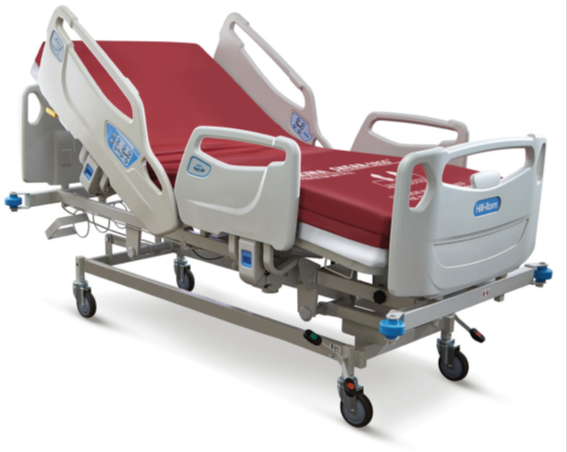 Odpowiedź na pytanie nr 138 - 148: Nie. Zapisy SIWZ bez zmian. Pytanie nr 149:Zwracamy się z prośbą do Zamawiającego o zmianę zapisów §5 ust. 7 wzoru umowy na: „(…)Termin usunięcia wady strony ustalają na max. 7 dni licząc od daty powiadomienia Wykonawcy przez Zamawiającego o wadzie, zgodnie z zapisami ust. 9. W przypadku sprowadzenia części z zagranicy czas naprawy może być przedłużony do 14 dni (…)”.Pytanie nr 150:Czy Zamawiający, w przypadku pakietu 14 (stół operacyjny) oraz 16 (łóżka szpitalne) zrezygnuje z konieczności wstawienia urządzenia zastępczego  na czas naprawy, w przypadku awarii przedłużającej się ponad 5 dni lub wymagającej naprawy w siedzibie serwisu? Obowiązek taki ciążący na wykonawcy powoduje, iż zobowiązany jest on do posiadania na stanie dodatkowego egzemplarza sprzętu będącego przedmiotem umowy a jego koszty uwzględnić w cenie oferty. Rezygnacja z tego zapisu pozwoli wykonawcy przedstawić ofertę najkorzystniejszą pod względem finansowym.W przypadku braku zgody na odstąpienie od konieczności dostarczenia sprzętu zastępczego, prosimy o zmianę zapisów §5 ust. 9 wzoru umowy na następujące:       „W przypadku naprawy dłuższej niż 10 dni lub wymagającej…”.Pytanie nr 151: dotyczące pakietu nr 3 oraz zapisów SIWZ i umowy paragraf 5 pkt. 8: Czy Zamawiający wyrazi zgodę (celem doprecyzowania zapisów) na następujące brzmienie pkt. 8W przypadku 3 nieskutecznych napraw gwarancyjnych tego samego podzespołu sprzętu Wykonawca zobowiązany jest wymienić podzespół na nowy ”Naprawy mogą być następstwem zarówno wady tkwiącej w urządzeniu jak i nieprawidłowego użytkowania bądź celowego uszkodzenia. Obowiązek wymiany urządzenia bądź podzespołu po trzech naprawach wynikających z nieprawidłowego użytkowania bądź celowego uszkodzenia byłby naruszeniem zasady równości stron umowy, co jest sprzeczne z zasadami współżycia społecznego (art. 5 KC i art. 3531 KC).Pytanie nr 152: dotyczące pakietu nr 3 oraz zapisów SIWZ i umowy paragraf 5 pkt. 18: Czy Zamawiający wyrazi zgodę i zgodzi się na skrócenie czasu dostępności części do 8 lat od daty instalacji? (czas, w którym deklarujemy dostępność części to 8 lat od daty zakończenia sprzedaży co wynika z rzeczywistego, związanego z postępem technologicznym, czasu życia produktu)Odpowiedź na pytanie nr 149 - 152: Nie. Zapisy SIWZ bez zmian. Pytanie nr 153: dotyczące opisu przedmiotu zamówienia - pakiet nr 3 punkt 3: Celem doprecyzowania opisu przedmiotu zamówienia prosimy o podanie typów i producenta wideoendoskopów, które znajdują się na wyposażeniu szpitala ?Odpowiedź na pytanie nr 153: Zgodnie z odpowiedzią na pytanie nr 99Pytanie nr 154: dotyczące opisu przedmiotu zamówienia - pakiet nr 3 oraz zapisów SIWZ i umowy paragraf 2 pkt. 4: Zwracamy się z prośbą o zapisanie w umowie informacji, ze Zamawiający zobowiązuje się do przystosowania pomieszczeń, w których ma zostać zainstalowany przedmiot umowy zgodnie z przedstawiona przez Dostawce wraz z oferta przetargowa, Dokumentacja Techniczno Rozruchową. W przeciwnym wypadku prosimy o dostarczenie Wykonawcom przed terminem otwarcia ofert niezbędnej dokumentacji technicznej budynku, a także uzyskanie przez Zamawiającego wszelkich niezbędnych pozwoleń na prowadzenie prac dostosowawczych od właściwych organów administracji państwowej i uzależnienie terminu zakończenia dostawy od uzyskania przez Zamawiającego  pozwoleń na przeprowadzenie przez Wykonawcę prac remontowo - budowlanych.Odpowiedź na pytanie nr 154: Zamawiający nie wymaga.Pytanie nr 155: dotyczy pakietu nr 17 - Czy Zamawiający poprzez zapis „Oprogramowanie do badań wysiłkowych EKG wraz z bezprzewodowym modułem”, rozumie współpracujący z zestawem bezprzewodowy moduł pacjenta zapewniający 12-kanałową rejestrację sygnału EKG, z bezprzewodową transmisją w czasie rzeczywistym tego sygnału do zestawu sterującego z oprogramowaniem do badań EKG zintegrowanym z całym zestawem (wspólna baza danych, wspólne sterowanie i synchronizacja automatyczna w czasie badania), które pozwala na monitorowanie i zapis w pamięci komputera 12-kanałowego EKG, w tym wszystkich odprowadzeń jednoczasowo?Odpowiedź na pytanie nr 155: Zamawiający dopuszcza, nie wymaga.Pytanie nr 156: dotyczy pakietu nr 17 - Czy Zamawiający wymaga również bezprzewodowego modułu pulsoksymetrii zintegrowanego z zestawem?Odpowiedź na pytanie nr 156: Nie. Zapisy SIWZ bez zmian. Pytanie nr 157: dotyczy pakietu nr 17 - Czy Zamawiający wymaga aparatu do automatycznego pomiaru ciśnienia tętniczego w warunkach ruchu pacjenta z funkcją bramkowania EKG (niezbędną dla wykonania takiego pomiaru), zsynchronizowanego z wymaganym bezprzewodowym modułem EKG?Odpowiedź na pytanie nr 157: Zamawiający dopuszcza, nie wymaga.Pytanie nr 158: dotyczy pakietu nr 17 - W związku z określeniem zespołu parametrów i właściwości głowicy pomiarowej, poprzez nazwę handlową „ergoflow”, prosimy o potwierdzenie wymogu poniższych związanych z tą nazwą właściwości (zgodnie ze specyfikacją techniczną czujnika Ergoflow): Pytanie nr 158a - czujnik wielorazowego użyciaOdpowiedź na pytanie nr 158a: Zamawiający dopuszcza, nie wymaga.Pytanie nr 158b -zintegrowany ustnik pacjentaPytanie nr 158c - łatwa wymienna czujnika przy każdym badaniuOdpowiedź na pytanie nr 158b i c: Zapisy SIWZ bez zmian. Pytanie nr 158d - możliwość dezynfekcji lub sterylizacjiOdpowiedź na pytanie nr 158d: Zamawiający dopuszcza, nie wymaga.Pytanie nr 158e- masa głowicy 20 gOdpowiedź na pytanie nr 158e: Zapisy SIWZ bez zmian. Pytanie nr 158 f- metoda pomiaru oparta o spadek ciśnienia na kryzie o zmiennym uchyle, zależnym od wielkości przepływu bez elementów łożyskowanych mechanicznie, obrotowych itp.Pytanie nr 158g  głowica gotowa do pracy bez podgrzewania i odporna na urazy mechaniczne (np. upadek)Pytanie nr 158h - opory przepływu <0,12kPa(L/s) w zakresie min. do 15L/sPytanie nr 158 i - liniowość pomiaru <2%Odpowiedź na pytanie nr 158 f – i : Zamawiający dopuszcza, nie wymaga.Pytanie nr 158j - przestrzeń martwa głowicy 20 mL Pytanie nr 158k - zakres pomiaru przepływu  ± 16 L/s i objętości 0 - 20 LPytanie nr 158 l - rozdzielczość pomiaru <1 mL/sOdpowiedź na pytanie nr 158 j - l:  Zapisy SIWZ bez zmian. Pytanie nr 159: dotyczące opisu przedmiotu zamówienia - pakiet nr 15 pkt. 4: Czy Zamawiający dopuści głowicę kamery o rozdzielczości 1080i? Pytanie nr 160: dotyczące opisu przedmiotu zamówienia - pakiet nr 15 pkt. 5: Czy Zamawiający dopuści głowicę kamery HDTV 1CCD o rozdzielczości 1080iOdpowiedź na pytanie nr 159 - 160: Zamawiający dopuszcza, nie wymaga.Pytanie nr 161: dotyczące opisu przedmiotu zamówienia - pakiet nr 15 pkt. 8: Czy Zamawiający dopuści głowicę kamery z ogniskową dedykowaną do użycia z optykami 4mm z zoomem cyfrowym? Odpowiedź na pytanie nr 161:  Zapisy SIWZ bez zmian. Pytanie nr 162: dotyczące opisu przedmiotu zamówienia - pakiet nr 15 pkt. 12: Czy Zamawiający dopuści kamerę wyposażoną w zoom cyfrowy?Pytanie nr 163: dotyczące opisu przedmiotu zamówienia - pakiet nr 15 pkt. 13: Czy Zamawiający dopuści sterownik kamery wyposażony w zoom cyfrowy 1,5x?Pytanie nr 164: dotyczące opisu przedmiotu zamówienia - pakiet nr 15 pkt. 14: Czy Zamawiający dopuści głowicę kamery wyposażoną w zoom cyfrowy?Pytanie nr 165: dotyczące opisu przedmiotu zamówienia - pakiet nr 15 pkt. 17: Czy Zamawiający dopuści analogiczną funkcjąPytanie nr 166: dotyczące opisu przedmiotu zamówienia - pakiet nr 15 pkt. 18: Czy Zamawiający dopuści endoskop nosowy HD o kącie 30 st, 4mm, dl. rob 146mm?Pytanie nr 167:dotyczące opisu przedmiotu zamówienia - pakiet nr 15 pkt. 21: Czy Zamawiający dopuści analogiczną funkcję polegające na automatycznym przejściu urządzenia w stan czuwania po wyjęciu światłowodu?Odpowiedź na pytanie nr 162 - 167: Zamawiający dopuszcza, nie wymaga.Pytanie nr 168: dotyczące opisu przedmiotu zamówienia - pakiet nr 15 pkt.22: Czy Zamawiający dopuści urządzenie odpowiadające wszystkim wymogom polski i europejski w zakresie używania na bloku operacyjnym, również dotyczących dezynfekcji powierzchni zewnętrznej?Pytanie nr 169: dotyczące opisu przedmiotu zamówienia - pakiet nr 15 pkt. 23: Czy Zamawiający dopuści do udziału w postępowaniu nawigację wykorzystującą nowocześniejszą technologię niż optyczna - elektromagnetyczną AC. Rozwiązanie takie jest bardziej praktyczne i ergonomiczne. Pozwala na zastosowanie min. narzędzi giętkich (takich jak ssak czy pointery) z możliwością zmiany ich kształtu podczas zabiegu bez konieczności rekalibraji. Dodatkowo pragniemy zauważyć, iż systemy  elektromagnetyczne zostały zaopiniowane przez główne europejskie ośrodki laryngologiczne jako najbardziej optymalne do zabiegów otorynolaryngologicznychPytanie nr 170: dotyczące opisu przedmiotu zamówienia - pakiet nr 15 pkt. 24: Czy w przypadku pozytywnej odpowiedzi na pytanie 23 (powyżej) Zamawiający dopuści system z generatorem pola elektromagetycznego ?Pytanie nr 171: dotyczące opisu przedmiotu zamówienia - pakiet nr 15 pkt. 25: Czy Zamawiający dopuści do udziału w postępowaniu system elektromagnetyczny z generatorem wbudowanym w zagłówek stołu operacyjnego? Rozwiązanie takie pozawala na pełną integracje systemu  na sali operacyjnej – pozwala na ograniczenie do minimum dodatkowych akcesoriów związanych z nawigacją jak wysięgniki stojaki itp. zwiększając tym samym ergonomię pracy.Pytanie nr 172: dotyczące opisu przedmiotu zamówienia - pakiet nr 15 pkt.30: Czy Zamawiający wymaga aby system posiadał automatyczną fuzję obrazu CT (CBCT) i MRiOdpowiedź na pytanie nr 168-172:  Zapisy SIWZ bez zmian. Pytanie nr 173: dotyczące opisu przedmiotu zamówienia - pakiet nr 15 pkt. 32: Czy Zamawiający wymaga/dopuszcza aby system był wyposażony we wskaźniki z możliwością śródoperacyjnej zmiany kształtu bez konieczności rekalibracji? Rozwiązanie takie pozwala na zastosowanie 1 wskaźnika podczas zabiegu zmieniając jego kształt do wymaganego (np. zakrzywienia 45 st., 0 st itp.)Pytanie nr 174: dotyczące opisu przedmiotu zamówienia - pakiet nr 15 pkt. 33: Czy Zamawiający wymaga aby system wyposażony był w localizator pacjenta bez limitu użyć?Odpowiedź na pytanie nr 173 - 174: Zamawiający dopuszcza, nie wymaga.Pytanie nr 175: dotyczące opisu przedmiotu zamówienia - pakiet nr 15 pkt. 41: Czy Zamawiający dopuści do udziału w postępowaniu system bez złącza HDMI? Złącza w nawigacji wykorzystywane są do podłączenia monitora i kamery. Standardowy rozwiązaniem w w.w urządzeniach są porty DVI i sVideo.Odpowiedź na pytanie nr175:  Nie. Zapisy SIWZ bez zmian. Pytanie nr 176: dotyczące opisu przedmiotu zamówienia - pakiet nr 15 pkt. 44: Czy Zamawiający dopuści do udziału w postępowaniu system wyposażony w 2 porty USB na tylnym panelu? Z praktycznego punktu widzenia wymaganie większej ilości portów jest nieuzasadnionaPytanie nr 177: dotyczące opisu przedmiotu zamówienia - pakiet nr 15 pkt. 45: Czy Zamawiający dopuści do udziału w postępowaniu system bez portu PS2?Pytanie nr 178: dotyczące opisu przedmiotu zamówienia - pakiet nr 15 pkt. 46: Czy Zamawiający dopuści do udziału w postępowaniu system bez gniazda optycznego S/PDIF?Pytanie nr 179: dotyczące opisu przedmiotu zamówienia - pakiet nr 15 pkt. 47: Czy Zamawiający dopuści do udziału w postępowaniu system bez portu Audio IN? Rozwiązanie takie nie ma merytorycznego uzasadnienia w przypadku nawigacji?Pytanie nr 180: dotyczące opisu przedmiotu zamówienia - pakiet nr 15 pkt. 48: Czy Zamawiający dopuści do udziału w postępowaniu system z wbudowanym wewnętrznym głośnikiem- bez portu Audio OUT?Pytanie nr 181: dotyczące opisu przedmiotu zamówienia - pakiet nr 15 pkt. 49: Czy Zamawiający dopuści do udziału w postępowaniu system bez gniazda do podłączenia mikrofonu. Rozwiązanie takie nie znajduje merytorycznego uzasadnienia w przypadku nawigacji.Odpowiedź na pytanie nr 176 - 181: Zamawiający dopuszcza, nie wymaga.Pytanie nr 182: dotyczące opisu przedmiotu zamówienia - pakiet nr 15 pkt. 52: Czy Zamawiający dopuści do udziału w postępowaniu system wykorzystujący w swoim działaniu monitor toru wizyjnego oraz dodatkowo wyposażony w tablet Apple Ipad do obsługi nawigacji?Pytanie nr 183: dotyczące pakietu nr 3 oraz zapisów SIWZ i umowy paragraf 5 pkt. 8: Czy Zamawiający wyrazi zgodę (celem doprecyzowania zapisów) na następujące brzmienie pkt. 8W przypadku 3 nieskutecznych napraw gwarancyjnych tego samego podzespołu sprzętu Wykonawca zobowiązany jest wymienić podzespół na nowy ”Naprawy mogą być następstwem zarówno wady tkwiącej w urządzeniu jak i nieprawidłowego użytkowania bądź celowego uszkodzenia. Obowiązek wymiany urządzenia bądź podzespołu po trzech naprawach wynikających z nieprawidłowego użytkowania bądź celowego uszkodzenia byłby naruszeniem zasady równości stron umowy, co jest sprzeczne z zasadami współżycia społecznego (art. 5 KC i art. 3531 KC).Pytanie nr 184: dotyczące pakietu nr 15 oraz zapisów SIWZ i umowy paragraf 5 pkt. 18: Czy Zamawiający wyrazi zgodę i zgodzi się na skrócenie czasu dostępności części do 8 lat od daty instalacji?(czas, w którym deklarujemy dostępność części to 8 lat od daty zakończenia sprzedaży co wynika z rzeczywistego, związanego z postępem technologicznym, czasu życia produktu)Pytanie nr 185: dotyczące pakietu nr 15 oraz zapisów SIWZ i umowy paragraf 5 pkt. 9: Czy Zamawiający wyrazi zgodę na wydłużenie terminu do 7 dni roboczych ?Odpowiedź na pytanie nr 182 - 185:  Nie. Zapisy SIWZ bez zmian. Pytanie nr 186: Dotyczy pkt. 5, Czy Zamawiający dopuści alternatywne rozwiązanie jakim jest głowica kamery posiadająca przetwornik 1/3" 3 chipowy (3CCD) również ze skanowaniem progresywnym? Uzasadnienie: Jest to alternatywa dla kamery CMOS 1CCD. Ta propozycja nie jest w żadnym stopniu gorsza niż opisana przez Zamawiającego, wszystkie parametry obrazu są takie same lub lepsze.Odpowiedź na pytanie nr 186: Zamawiający dopuszcza, nie wymaga.Pytanie nr 187: Dotyczy pkt. 10, Czy Zamawiający dopuści rozwiązanie: Możliwość szybkiego wywołania funkcji zamrażania obrazu - tzw. stop klatki z przycisku na głowicy kamery bez możliwości funkcji stopklatki realizowanej na panelu przednim? Uzasadnienie: Funkcja stop klatki wywoływana z przycisku na głowicy kamery jest wystarczająca, gdyż operator wykonując zabieg jest sterylny i nie powinien dotykać sprzętu, który znajduje się na wózku endoskopowym. Ponadto funkcja stopklatki realizowana na panelu przednim uniemożliwia złożenie oferty innym wykonawcom. Pytanie nr 188: Dotyczy pkt. 10, Czy Zamawiający dopuści rozwiązanie: Możliwość szybkiego wywołania funkcji zamrażania obrazu - tzw. stop klatki z przycisku na głowicy kamery oraz poziomu oprogramowania, (które może być realizowanie np. przez ekran dotykowy, mysz medyczną, itp.) – rozwiązanie jest równoważne dla opisanego w SIWZ? Uzasadnienie: Funkcja stopklatki jest realizowana z poziomu urządzeń, które są w zestawie nawigacji na wózku endoskopowym.Odpowiedź na pytanie nr 187 - 188:  Nie. Zapisy SIWZ bez zmian. Pytanie nr 189: Dotyczy pkt.15,  Czy Zamawiający dopuści rozwiązanie, w którym kamera nie posiada wyjścia portu USB natomiast, posiada wszystkie wymagane porty opisane przez Zamawiającego w SIWZ?Uzasadnienie: Komunikacja za pomocą portu USB nie jest wykorzystywana w żadnym stopniu z opisanym w SIWZ torem wizyjnym. Opisany porty USB jest wykorzystywany jako złącze komunikacyjne – serwisowe w opisanej kamerze przez Zamawiającego. Każdy producent może mieć inny rodzaj portu serwisowego, który komunikuje się z kamerą. Opisywanie konkretnego portu serwisowego wskazuje na jednego wykonawcę i uniemożliwia złożenie oferty alternatywnej innym wykonawcom.Odpowiedź na pytanie nr 189: Zamawiający dopuszcza, nie wymaga.Pytanie nr 190: Dotyczy pkt. 15, Czy Zamawiający dopuści alternatywne rozwiązanie, w którym kamera posiada wyjścia: DVI-D (HD), RGB (HD), S-Video, Composite Video?Uzasadnienie: Jest to alternatywa dla opisanej kamery w SIWZ przez Zamawiającego. Wyżej opisane wyjścia w zupełności wystarczają do przekazania obrazu o jakości Full HD. Odpowiedź na pytanie nr 190: Zamawiający dopuszcza, nie wymaga.Pytanie nr 191: Dotyczy pkt. Od 52 do 57,  Czy Zamawiający dopuści alternatywne rozwiązanie w którym wykorzystywany będzie jeden główny monitor medyczny o rozdzielczości  1920x1080 Full HD opisany w pkt. 1-4 SIWZ i jednocześnie zrezygnuje z dodatkowego ramienia dla monitora opisanego w pkt. 61 i 63?Uzasadnienie: Zastosowanie jednego głównego monitora jest wygodniejszym rozwiązaniem dla operatora gdyż na jednym ekranie jednocześnie mamy obraz z kamery endoskopowej oraz obraz z nawigacji śródoperacyjnej. Redukuje to sumaryczny koszt całego zestawu.Odpowiedź na pytanie nr 191:  Nie. Zapisy SIWZ bez zmian. Pytanie nr 192: Dotyczy pkt. Od 52, Czy Zamawiający dopuści alternatywnie monitor medyczny dotykowy o przekątnej w przedziale od 19” do 22”?Odpowiedź na pytanie nr 192: Zamawiający dopuszcza, nie wymaga.Pytanie nr 193: Dotyczy pkt. Od 57, Czy Zamawiający dopuści alternatywnie monitor posiadający wejścia przynajmniej VGA i DVI ? Uzasadnienie: Są to standardowe wejścia, za pomocą których bezproblemowo można spiąć wszystkie urządzenia opisane w SIWZ ze sobą. Odpowiedź na pytanie nr 193:  Nie. Zapisy SIWZ bez zmian. Pytanie nr 194: dotyczy pakietu nr 7 -Wózek anestezjologiczny- 4 kpl. - Czy mając na uwadze ergonomie pracy personelu medycznego Zamawiający dopuści wózek o poniższym opisie:Szkielet wózka, blat górny i czoła szuflad wykonane z materiału charakteryzującego się wysoką wytrzymałością i trwałością:  wysokoodpornego tworzywa Baydur. Konstrukcja wózka wyposażona w centralny system zamknięcia wszystkich szuflad – zamykany na klucz. Czoła szuflad z przezroczystymi pojemnikami z możliwością umieszczenia opisu identyfikującego zawartość szuflady. Pojemniki szuflad jednoczęściowe – odlane w formie bez elementów łączenia, bez miejsc narażonych na kumulację brudu i ognisk infekcji. Układ jezdny wysoce mobilny: 4 koła jezdne w tym 2 z blokadą, o średnicy 125mm z elastycznym, niebrudzącym podłóg bieżnikiem rozmieszczone w równych odległościach od siebie (kwadracie) zwiększające zwrotność wózka. Listwa odbojowa okalająca podstawę wózka.  Wyposażenie podstawowe wózka:- blat zabezpieczony przed zsuwaniem się przedmiotów,- uchwyt do przetaczania,- pojemnik do zużytych igieł,- otwieracz ampułek,- pojemnik na cewniki, - pojemnik na butelki,- kosz na odpadki,- dwa przezroczyste odchylne pojemniki „kieszenie”- wysuwana spod blatu półka do pisania,- półka na żel,- uchwyt na butlę z tlenem,- zintegrowane dwie boczne szuflady wysuwane spod blatu, jedna z wkładem ze stali nierdzewnej, druga na leki natychmiastowego użycia – ratujące życie z przezroczystą ścianką pozwalające na ich identyfikację. Wymienione wyposażenie nie powoduje zwiększenia gabarytów wózka i nie narażające na ich uszkodzenie – zintegrowane w budowie wózka. Wózek wyposażony w 5 szuflad z czego 3 o wysokości 100mm oraz 2 o wysokości 150mm.Wymiary zewnętrzne wózka:- Wysokość: 91cm,- Głębokość: 72cm,- Szerokość: 83cmWyposażenie dodatkowe: - nadstawka na leki z pojemnikami kieszeniami wykonanymi z przezroczystego tworzywa - wieszak kroplówki- półka ze stali nierdzewnej montowana na nadstawce.Odpowiedź na pytanie nr 194:  Nie. Zapisy SIWZ bez zmian. Pytanie nr 195: dotyczy pakietu nr 16 - Łóżka Szpitalne -30szt. Czy Zamawiający dopuści łóżko                            o szerokości całkowitej wraz z zamontowanymi barierkami na poziomie 1060 mm, które to rozwiązanie nieznacznie różni się od oczekiwanego?Odpowiedź na pytanie nr 195: Zamawiający dopuszcza, nie wymaga.Pytanie nr 196: dotyczy pakietu nr 16 - Łóżka Szpitalne -30szt.- Czy Zamawiający dopuści łóżko                         o wymiarach leża 860x2000 mm, które to rozwiązanie nieznacznie różni się od oczekiwanego?Pytanie nr 197: dotyczy pakietu nr 16 - Łóżka Szpitalne -30szt.- Czy Zamawiający dopuści łóżko wyposażone w metalowe uchwyty materaca lakierowane proszkowo, gwarantujące większą stabilność oraz dłuższe użytkowanie a jednocześnie nie sprawiające ryzyka urazów ze względu na ich umiejscowienie?Pytanie nr 198: dotyczy pakietu nr 16 - Łóżka Szpitalne -30szt.- Czy Zamawiający dopuści łóżko ze szczytami wykonanymi z wysokiej jakości tworzywa ABS, o wysokiej wytrzymałości wykonane                                   z jednorodnego elementu, bez miejsc łączeń, co pozwala zminimalizować ryzyko powstania infekcji oraz ułatwia dezynfekcję?Odpowiedź na pytanie nr 196 - 198:  Nie. Zapisy SIWZ bez zmian. Pytanie nr 199: dotyczy pakietu nr 16 - Łóżka Szpitalne -30szt.- Czy Zamawiający dopuści łóżko z leżem wypełnionym metalową siatką lakierowaną proszkowo o wymiarach oczek 5x7 cm, które to rozwiązanie nieznacznie różni się od oczekiwanego?Odpowiedź na pytanie nr 199: Zamawiający dopuszcza, nie wymaga.Pytanie nr 200: dotyczy pakietu nr 16 - Łóżka Szpitalne -30szt.- Czy Zamawiający dopuści łóżko                           z elektryczną regulacją oparcia pleców na poziomie 75 ̊, które to rozwiązanie jest korzystniejsze                               od oczekiwanego?Pytanie nr 201: dotyczy pakietu nr 16 - Łóżka Szpitalne -30szt.- Czy Zamawiający dopuści łóżko z elektryczną regulacją segmentu uda na poziomie 45 ̊ , które to rozwiązanie nieznacznie różni się od oczekiwanego?Pytanie nr 202: dotyczy pakietu nr 16 - Łóżka Szpitalne -30szt.- Czy Zamawiający dopuści łóżko z elektryczną regulacją wysokości w zakresie 405-810 mm, z czego dolny parametr różni się tylko o 5mm od oczekiwanego, a górny jest zgodny z oczekiwaniami Zamawiającego?Pytanie nr 203: dotyczy pakietu nr 16 - Łóżka Szpitalne -30szt.-Czy Zamawiający dopuści łóżko ze sterowaniami elektrycznymi realizowanymi za pomocą przewodowego pilota umożliwiającego sterowanie łózka dla pacjenta oraz personelu, oraz wbudowanego panelu sterowania od strony nóg umożliwiającego blokowanie funkcji sterowania łóżkiem z pilota przewodowego , które to rozwiązanie  jest korzystniejsze z uwagi na szybką i wygodną obsługę, z wykluczeniem ryzyka zagubienia klucza?Pytanie nr 204: dotyczy pakietu nr 16 - Łóżka Szpitalne -30szt.- Czy z uwagi na zwiększenie liczby ofert konkurencyjnych Zamawiający dopuści do zaoferowania wysokiej klasy  łóżko bez przechyłów wzdłużnych dokonywanych za pomocą sprężyny gazowej? Regulacje te w znacznym stopniu obciążają codzienną pracę  personelu medycznego oraz zwiększają ryzyko wystąpienia urazów w dolnym odcinka kręgosłupa?Pytanie nr 205: dotyczy pakietu nr 16 - Łóżka Szpitalne -30szt.- Czy Zamawiający dopuści łóżko bez półki do odkładania pościeli?Pytanie nr 206: dotyczy pakietu nr 16 - Łóżka Szpitalne -30szt.- Czy Zamawiający dopuści łóżko wyposażone w 4 koła jezdne o średnicy 125 mm,  z blokadą indywidualną, umieszczone w metalowej obudowie?Pytanie nr 207: dotyczy pakietu nr 16 - Łóżka Szpitalne -30szt.- Czy Zamawiający dopuści łóżko o nowoczesnej konstrukcji nie wymagającej zastosowania dodatkowej osłony podwozia?Pytanie nr 208: dotyczy pakietu nr 16 - Łóżka Szpitalne -30szt.- Czy Zamawiający dopuści łóżko o bezpiecznym obciążeniu na poziomie 170 kg?Odpowiedź na pytanie nr 200 - 208:  Nie. Zapisy SIWZ bez zmian. Pytanie nr 209: dotyczy pakietu nr 16 - Łóżka Szpitalne -30szt. - Czy Zamawiający dopuści łóżko o długości całkowitej 2180 mm, które to rozwiązanie jest korzystniejsze od oczekiwanego z uwagi na komfort wyższych pacjentów?Odpowiedź na pytanie nr 209: Zamawiający dopuszcza, nie wymaga.Pytanie nr 210: dotyczy pakietu nr 16 - Łóżka Szpitalne -30szt.- Czy Zamawiający dopuści łóżko                           o szerokości całkowitej zarówno z zamontowanymi barierkami bocznymi jak i bez na poziomie 990mm?Pytanie nr 211: dotyczy pakietu nr 16 - Łóżka Szpitalne -30szt.- Czy Zamawiający dopuści  łóżko z leżem wypełnionym trwałymi, wygodnymi do dezynfekcji, tworzywowymi lamelami, z wolnymi przestrzeniami  pomiędzy nimi zapewniającymi właściwą cyrkulację powietrza, z możliwością ich łatwego odejmowania celem przeprowadzenia skutecznej dezynfekcji?Pytanie nr 212: dotyczy pakietu nr 16 - Łóżka Szpitalne -30szt.-  Czy Zamawiający dopuści łóżko                        z elektryczną regulacją segmentu uda na poziomie 34 ̊ , który to parametr nieznacznie różni się od oczekiwanego?Pytanie nr 213: dotyczy pakietu nr 16 - Łóżka Szpitalne -30szt.- Czy Zamawiający dopuści łóżko z elektryczną regulacją wysokości w zakresie 370- 735 mm, z czego dolny parametr jest zgodny z oczekiwaniem Zamawiającego, a górny parametr nieznacznie różni się od oczekiwanego?Pytanie nr 214: dotyczy pakietu nr 16 - Łóżka Szpitalne -30szt.- Czy Zamawiający dopuści łóżko z regulacjami elektrycznymi realizowanymi za pomocą panelu centralnego umieszczonego na szczycie łóżka od strony nóg, z możliwością blokowania  za poszczególnych funkcji przez personel medyczny za pomocą dedykowanych przycisków, które to rozwiązanie  jest korzystniejsze z uwagi na szybką i wygodną obsługę, z wykluczeniem ryzyka zagubienia klucza?Pytanie nr 215: dotyczy pakietu nr 16 - Łóżka Szpitalne -30szt.- Czy Zamawiający dopuści łóżko z przechyłami wzdłużnymi regulowanymi elektrycznie za pomocą siłowników elektrycznych, które to rozwiązanie jest korzystniejsze od oczekiwanego z uwagi na ograniczenie wysiłku fizycznego personelu medycznego?Pytanie nr 216: dotyczy pakietu nr 16 - Łóżka Szpitalne -30szt.- Czy Zamawiający dopuści łóżko wyposażone w półkę do odkładania pościeli wysuwaną za pomocą mechanizmu suwnego?Pytanie nr 217: dotyczy pakietu nr 16 - Łóżka Szpitalne -30szt.- Czy Zamawiający dopuści łóżko wyposażone w 4 koła jezdne umieszczone w metalowej obudowie?Odpowiedź na pytanie nr 210 - 217:  Nie. Zapisy SIWZ bez zmian. Pytanie nr 218: dotyczy pakietu nr 5  Respirator transportowy z przenośnym źródłem tlenu– 1 kpl. - przeznaczenie respiratora - Pkt1 ppkt3 - Czy Zamawiający zaakceptuje wagę respiratora 8 kg (bez baterii)?Pytanie nr 219: dotyczy pakietu nr 5  Respirator transportowy z przenośnym źródłem tlenu– 1 kpl.Zasilanie respiratora - pkt 2 ppkt4- Czy Zamawiający zaakceptuje respirator posiadający własne źródło tlenu, możliwość dołączenia butli tlenowej posiadający akumulatory wewnętrzne zapewniające pracę respiratora na ok. 240 minut? Są to szczelne akumulatory kwasowo- ołowiowe.Odpowiedź na pytanie nr 218 - 219:  Nie. Zapisy SIWZ bez zmian. Pytanie nr 220: dotyczy pakietu nr 5  Respirator transportowy z przenośnym źródłem tlenu– 1 kpl. Parametry regulowane – pkt.  3 ppkt1- Czy Zamawiający dopuści częstość oddechów w  trybach kontrolowanych w zakresie 1-70 odd./min?Pytanie nr 221: dotyczy pakietu nr 5  Respirator transportowy z przenośnym źródłem tlenu– 1 kpl.Pkt 4 ppkt.4 - Czy Zamawiający zaakceptuje stosunek wdech/wydech zakres 1:11 do 3:1? Pytanie nr 222: dotyczy pakietu nr 5  Respirator transportowy z przenośnym źródłem tlenu– 1 kpl. Pkt.  5 ppkt. 5  Czy Zamawiający dopuści szczytowe ciśnienie wdechowe w zakresie 5 do 80 cmH2O ? Pytanie nr 223: dotyczy pakietu nr 5  Respirator transportowy z przenośnym źródłem tlenu– 1 kpl. Pkt.  6 ppkt. 6- Czy Zamawiający zaakceptuje ciśnienie wspomagania PSV/ASB w zakresie  5-60 cmH2O? Pytanie nr 224: dotyczy pakietu nr 5  Respirator transportowy z przenośnym źródłem tlenu– 1 kpl.Pkt. 7 ppkt.7 - Czy Zamawiający dopuści regulację CPAP w zakresie od 0- 40 cm H2O?Pytanie nr 225: dotyczy pakietu nr 5  Respirator transportowy z przenośnym źródłem tlenu– 1 kpl. Pkt. 8 ppkt. 9 - Czy Zamawiający dopuści przepływowy tryb rozpoznania oddechu własnego pacjenta 1-15  l/min?Pytanie nr 226: dotyczy pakietu nr 5  Respirator transportowy z przenośnym źródłem tlenu– 1 kpl. Pkt.  9  ppkt. 10 - Czy Zamawiający zaakceptuje ciśnieniowy tryb rozpoznawania oddechu własnego pacjenta  1-15 cmH2O?Pytanie nr 227: dotyczy pakietu nr 5  Respirator transportowy z przenośnym źródłem tlenu– 1 kpl. Monitor graficzny- pkt 10 ppkt.1 i 2- Czy Zamawiający zaakceptuje respirator posiadający kolorowy, niedotykowy ekran o przekątnej 8,4’’ obsługiwany za pomocą klawiszy szybkiego dostępu oraz pokrętła nawigacyjnego na ekranie którego można oglądać 2 krzywe (ciśnienia i przepływu) w czasie rzeczywistym? Rozwiązanie takie nie ogranicza funkcjonalności respiratora?Pytanie nr 228: dotyczy pakietu nr 5  Respirator transportowy z przenośnym źródłem tlenu– 1 kpl. - Czy Zamawiający zaakceptuje respirator posiadający możliwość pracy w środowisku MRI?Odpowiedź na pytanie nr 220 - 228: Zamawiający dopuszcza, nie wymaga.Pytanie nr 229: dotyczy Pakietu 15 - Czy Zamawiający w pkt.6  dopuści zaoferowanie kamery 1 układowej (1 Chip) Full HD CMOS z głowicą wyposażoną w trzy niezależne przyciski służące do zaprogramowania różnych, wybranych funkcji kamery co jest parametrem lepszym od wymaganego?Pytanie nr 230: dotyczy Pakietu 15 -    Czy Zamawiający w pkt. 8 dopuści kamerę z adapterem C-mount o zmiennej ogniskowej w zakresie f= 15 do 35 mm, co jest parametrem lepszym od wymaganego?Odpowiedź na pytanie nr 229 - 230: Zamawiający dopuszcza, nie wymaga.Pytanie nr 231: dotyczy Pakietu 15 -    Czy Zamawiający w pkt.10 dopuści zaoferowanie toru wizyjnego z funkcją zamrożenia obrazu dostępną tylko za pomocą jednego z trzech przycisków w głowicy kamery co jest w zupełności wystarczające biorąc pod uwagę fakt, iż funkcja jest obsługiwana przez Operatora?Odpowiedź na pytanie nr 231:  Nie. Zapisy SIWZ bez zmian. Pytanie nr 232: dotyczy Pakietu 15 -     Czy Zamawiający w pkt. 15 dopuści zaoferowanie toru wizyjnego z następującymi wyjściami sygnału wideo:  DVI-D lub HDMI, RGB (HD), S-Video oraz Composite Video?Odpowiedź na pytanie nr 232: Zamawiający dopuszcza, nie wymaga.Pytanie nr 233: dotyczy Pakietu 15 -    Czy Zamawiający w pkt.23 dopuści do zaoferowania nawigacje śródoperacyjną wykorzystującą technologie elektromagnetyczną jako rozwiązanie nowocześniejsze i bardziej zaawansowane technologicznie? W chirurgii endoskopowej zatok i podstawy czaszki przewagę zyskują systemy elektromagnetyczne w szczególności ze względu na wygodę i ergonomię podczas zabiegu tj. równomierne rozłożenie pola elektromagnetycznego umożliwia  swobodne manipulowanie narzędziami w każdym kierunku bez utraty płynności nawigowania.Pytanie nr 234: dotyczy Pakietu 15 -    Czy Zamawiający w pkt.26 dopuści do zaoferowania system do zintegrowania z torem wideo, który jest  niezależnym urządzeniem posiadającym własny wózek pasujący do kamer medycznych technologii HD?Pytanie nr 235: dotyczy Pakietu 15 -Czy Zamawiający w pkt.27 wymaga aby system nawigacji posiadał również oprogramowanie do przeprowadzenia procedury balonikowania zatok (czołowa, szczękowa, klinowa) przy użyciu "nawigowanych" baloników w różnych rozmiarach skalibrowanych fabrycznie?Pytanie nr 236: dotyczy Pakietu 15 -    Czy Zamawiający w pkt. 28 dopuści do zaoferowania oprogramowanie komputerowe do archiwizacji zrzutów z ekranu, prowadzenia bazy danych oraz obsługi programu nawigacji w języku angielskim?Pytanie nr 237: dotyczy Pakietu 15 -     Czy Zamawiający w pkt. 35 dopuści do zaoferowania system nawigacji zintegrowany z własnym wózkiem?Pytanie nr 238: dotyczy Pakietu 15 -Czy Zamawiający w pkt. 52 dopuści do zaoferowania monitor LCD o przekątnej 19” nie dotykowy, ze sterowaniem funkcjami za pomocą myszki komputerowej? Pytanie nr 239: dotyczy Pakietu 15 - Czy Zamawiający dopuści do zaoferowania w pkt.54 rozdzielczość obrazu 1280x1024 ?Pytanie nr 240: dotyczy Pakietu 15 - Czy Zamawiający dopuści do zaoferowania w pkt.55 klasyczny obraz stosowany w większości urządzeń 4:3?Pytanie nr 241: dotyczy Pakietu 15 -.Czy Zamawiający w pkt. 58 dopuści do zaoferowania wózek aparaturowy z torem wizyjnym oraz nawigacje z własnym zintegrowanym wózkiem będącymi niezależnymi urządzeniami?Pytanie nr 242: dotyczy Pakietu 15 -Czy Zamawiający w pkt.60 dopuści do zaoferowania wózek pod nawigację z szufladą w górnej części wózka?Pytanie nr 243: dotyczy Pakietu 15 - Czy Zamawiający w pkt. 61 dopuści do zaoferowania system nawigacji na własnym wózku będącym niezależnym urządzeniem z jednym ramieniem na monitor nawigacji?Pytanie nr 244: dotyczy Pakietu 15 - Czy Zamawiający w pkt. 62 dopuści do zaoferowania wózek aparaturowy z torem wizyjnym  będącym niezależnym urządzeniem z jednym ramieniem na monitor HD?Pytanie nr 245: dotyczy Pakietu 15 -Czy Zamawiający w pkt. 63 dopuści do zaoferowania system nawigacji na własnym wózku będącym niezależnym urządzeniem z jednym ramieniem na monitor nawigacji?Odpowiedź na pytanie nr 233 - 245:  Nie. Zapisy SIWZ bez zmian. Pytanie nr 246: dotyczy Pakietu 15 - Czy Zamawiający wymaga aby zaoferowany system nawigacji był kompatybilny  z posiadanym przez Zamawiającego shaverem tzn. czy wymaga aby  była możliwość podłączenia  nawigowanych, skalibrowanych fabrycznie ostrzy do shavera co znacznie  ułatwiłoby pracę przy skomplikowanych procedurach?Odpowiedź na pytanie nr 246:  Zapisy SIWZ bez zmian. Pytanie nr 247: dotyczy Pakietu 15 - W pkt. 27 Zamawiający określa zakres zabiegów jaki powinien być możliwy do wykonania przy pomocy  nawigacji i wymienia min. zabiegi podstawy czaszki, które ze względu na swoją specyfikę i trudny dostęp wymagają wykorzystania różnego rodzaju nawigowanych narzędzi. W związku z tym zwracamy się z zapytaniem czy Zamawiający oprócz wyspecyfikowanych 2 narzędzi tj. wskaźnik prosty i wskaźnik zakrzywiony 45 st. wymaga aby zaoferowane instrumentarium posiadało dodatkowo: ssak zakrzywiony 70 st. oraz ssak zakrzywiony 90 st. Z możliwością rozwinięcia o jeszcze większe, dodatkowe instrumentarium?Pytanie nr 248: dotyczy Pakietu 15 - Czy Zamawiający dopuści do zaoferowania system nawigacji posiadający zamiast gniazd wymienionych w punktach 40 – 51 oraz 57 gniazda : 2 USB, S-VIDEO, VGA-OUT, BNC –gniazdo wejścia dla endoskopu, RJ45, gniazdo modemowe, LAN ? Oferowane przez nas gniazda pozwalają na import i eksport danych z urządzeniami peryferyjnymi tj. USB, dyski zewnętrzne, endoskopy, monitory,  rzutniki, które stanowią integralną część bloku operacyjnego i stanowią pełną funkcjonalność nawigacji chirurgicznej do laryngologii.Gniazda opisane przez Zamawiającego nie mają zastosowania w codziennej pracy, a niektóre  tj. „microphone”  nie będą nigdy wykorzystane gdyż Zamawiający nie będzie zapisywał informacji w formie głosowej.Odpowiedź na pytanie nr 247 - 248: Zamawiający dopuszcza, nie wymaga.W związku z udzielonymi odpowiedziami na pytania, na Wykonawcy ciąży obowiązek uwzględnienia modyfikacji w treści oferty i odpowiedniego zmodyfikowania Załączników do SIWZ.